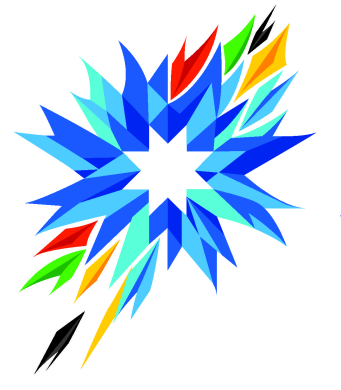 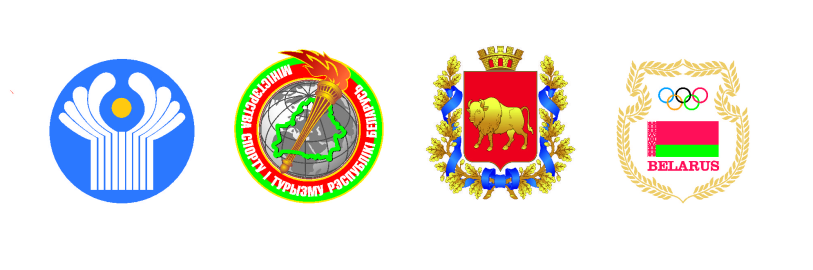 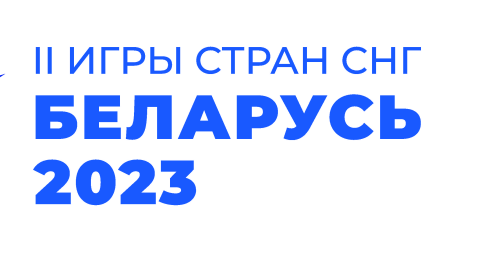 ПРОГРАММАсоревнований по тяжелой атлетикег. Гродно, ледовый дворец спорта (ул. Коммунальная, 3а)5 августа11.00		Женщины 45 кг12.30		Женщины 49 кг14.00		Мужчины 55 кг15.30		Женщины 55 кг6 августа10.30	Церемония открытия11.00		Мужчины 61 кг12.30		Мужчины 67 кг14.00		Женщины 59 кг15.30		Женщины 64 кг17.00		Мужчины 73 кг7 августа11.00		Женщины 71 кг12.30		Женщины 76 кг14.00		Мужчины 81 кг15.30		Женщины 81 кг8 августа11.00		Мужчины 89 кг12.30		Женщины 87 кг14.00		Женщины +87 кг15.30		Мужчины 96 кг9 августа11.00		Мужчины 102 кг12.30		Мужчины 109 кг14.00		Мужчины +109 кгОргкомитет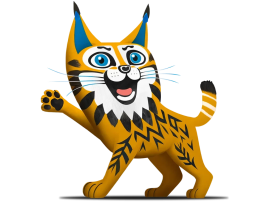 